MEKANISME PENENTUAN HARGA JUAL DAN PROFIT MARGIN PEMBIAYAAN MURABAHAHDI BMT ISTIQOMAH BAGO TULUNGAGUNGSKRIPSI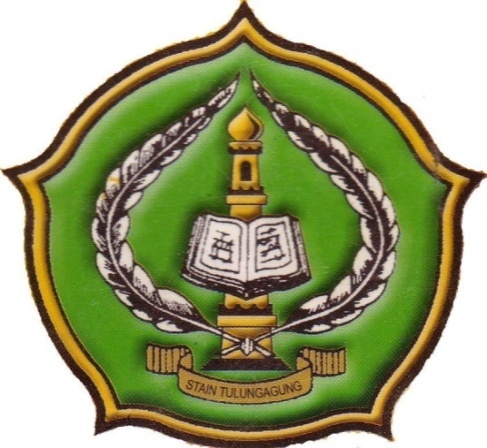 Oleh :AGUS PRIYONONIM. 3221083003PROGRAM STUDI MUAMALAHJURUSAN SYARI’AHSEKOLAH TINGGI AGAMA ISLAM NEGERI (STAIN) TULUNGAGUNG2012MEKANISME PENENTUAN HARGA JUAL DAN PROFIT MARGIN PEMBIAYAAN MURABAHAHDI BMT ISTIQOMAH BAGO TULUNGAGUNGSKRIPSIDiajukan KepadaSekolah Tinggi Agama Islam Negeri (STAIN) Tulungagung untuk memenuhi salah satu persyaratan dalam menyelesaikan Program Sarjana Strata Satu Jurusan Syari’ahOleh :AGUS PRIYONONIM. 3221083003PROGRAM STUDI MUAMALAHJURUSAN SYARI’AHSEKOLAH TINGGI AGAMA ISLAM NEGERI (STAIN) TULUNGAGUNG2012PERSETUJUAN PEMBIMBIMGSkiribsi dengan judul “Mekanisme Penentuan Harga Jual dan Profit Margin Pembiayaan Murabahah di BMT Istiqomah Bago Tulungagung”  yang di tulis oleh Agus Priyono ini telah di periksa dan disetujui untuk di ujikan.Tulungagung, 13 Agustus 2012Muhammad Aswad, MA.NIP.19750614200801009PENGESAHANSkripsi dengan judul “Mekanisme penentuan Harga Jual dan Profit Margin Pembiayaan Murabahah di BMT Bago Tulungagung“ yang ditulis oleh Agus Priyono (3221083003) ini telah dipertahankan di depan Dewan Penguji Skripsi STAIN Tulungagung pada hari senin, 13 Agustus 2012 dan dapat diterima sebagai salah satu persyaratan untuk menyelesaikan Program Sarjana Strata Satu dalam Ilmu Syariah. MOTTO               ……“Wahai orang-orang yang beriman, apabila kamu melakukan utang piutang untuk waktu yang ditentukan, hendaklah kamu menuliskannya. Dan hendaklah seorang penulis diantara kamu menuliskanny dengan benar”. (Q.S. Al-Baqarah ayat 282) PERSEMBAHAHAlhamdulillah, puji syukur hambamu haturkan atas segala berkah yang telah engkau berikan ya Allah.Yang tercinta kedua orang tuaku, (Bapak Juki dan Ibu Sumini), yang telah mencurahkan seluruh kasih sayang, pengorbanan, segala do’a dan motivasinya untukku, kasihmu tak pernah lekang oleh ruang dan waktu. Dan adik Ahmat Rifai yang membuat ku untuk tetap semangaat. Semoga Allah selalu melindungi dan menjaga kita sekeluarga, Amin.Terimakasih banyak untuk kawan-kawan  di kontrakaan manunggal yang pernah ku kenal selama perjalanan aku di Tulungagung, banyak pelajaran hidup yang kuperoleh dari kalian semua. Terimaksih telah menorehkan warna dalam sisi hidup aku. Sahabat seperjuangan ; Hasan, Hamdan, Torek, Sarif dan Aris terimakasih motivasimu dan telah bersedia mendengar keluh-kesah temanmu dan Dedik makacih bantuannya, sehingga aku segera capcuus…!!!.Semua sahabat-sahabat Prodi MU’AMALAH selamat jalan semoga kita bisa ketemu di keadaan yang penuh kesuksesan dan terimakasih atas bantuan kalian semua, perjuangan bersamanya. Semoga semua yang kita dapatkan akan bermanfaat kelak dikemudian hari. Dan selalu akan ku kirindukan kebersamaan, serta tawa canda kita semua. KATA PENGANTARSegala puji syukur kehadirat Allah SWT yang telah melimpahkan rahmat dan hidayah-Nya sehingga atas ridho-Nya laporan penelitian ini dapat terselesaikan. Sholawat serta salam semoga tetap tercurah kepada nabi Muhammad SAW, yang senantiasa memberikan syafa’atnya di akhirat nanti dan menjadi suri tauladan bagi seluruh umat Islam.Skripsi ini peneliti ajukan dalam rangka untuk memenuhi persyaratan memperoleh gelar Sarjana Strata Satu (S1) jurusan Syariah pada Sekolah Tinggi Agama Islam Negeri (STAIN) Tulungagung.Selanjutnya dengan terselesainya skripsi ini, penulis tidak akan mampu menyelesaikannya tanpa bantuan, bimbingan,dukungan semangat dan motivasi dari berbagai pihak. Pada kesempatan ini, tidak lupa penulis mengucapkan terima kasih yang sebesar-besarnya kepada:Bapak Dr. Maftukhin, M.Ag selaku Ketua Sekolah Tinggi Agama Islam Negeri (STAIN) Tulungagung.Bapak H. Dede Nurrohman, M.Ag selaku Ketua Jurusan Syari’ahBapak Kutbudin Aibak, M.HI selaku Kepala Prodi MuamalahBapak Muh Aswad. MA selaku Dosen Pembimbing dalam penyusunan skripsi ini.Bapak Nur Salim, SS selaku Pimpinan BMT Istiqomah Bago Tulungagung.Seluruh staff perpustakaan Sekolah Tinggi Agama Islam Negeri Tulungagung yang telah memperkenankan penulis mengadakan penelitian (field Reseach) sebagai bahan literature dalam penyususnan skripsi ini.Semua pihak yang telah membantu penulis dalam menyelesaikan skripsi ini.Atas jasa mereka, peneliti sampaikan ucapan terima kasih semoga amal baik mereka memperoleh balasan yang berlipat ganda dari Allah SWT.Peneliti sangat sadar dalam penulisan skripsi ini jauh dari kesempurnaan, namun hal tersebut bukanlah peneliti maksudkan, melainkan keterbatasan keilmuan yang dimiliki. Maka segala saran dan kritik yang bersifat membangun sangat peneliti harapkan demi perbaikan selanjutnya.Penulis mengharapkan semoga skripsi ini dapat bermanfaat bagi penulis khususnya dan bagi pembaca umumnya. Amin.Tulungagung, 	Agustus   2012     Peneliti 			Agus PriyonoDAFTAR ISIHALAMAN SAMPUL...........................................................................................   iHALAMAN JUDUL...............................................................................................  iiHALAMAN PERSETUJUAN...............................................................................  iiiHALAMAN PENGESAHAN................................................................................  ivMOTTO...................................................................................................................  vHALAMAN PERSEMBAHAN.............................................................................  viKATA PENGANTAR...........................................................................................   viiDAFTAR ISI...........................................................................................................  ixDAFTAR TABEL..................................................................................................  xiiiDAFTAR GAMBAR..............................................................................................  xivDAFTAR LAMPIRAN..........................................................................................  xvABSTRAK..............................................................................................................  xviBAB I  : PENDAHULUANLatar Belakang 	1Fokus Penelitian 	8Tujuan Penelitian 	8Kegunaan Penelitian 	9Penegasan Konseptual 	10Operasional Pembahasan 	10BAB II :  TINJAUAN PUSTAKAPENELITIAN TERDAHULU 	13BAITUL MAAL WATAMWIL (BMT)	17Pengertian BMT	17Prinsip-prinsip Utama BMT	20Ciri-ciri BMT	21Murabahah dalam Pembiayaan Islam	22Dasar Hukum Murabahah	24Rukun Dan Syarat Murabahah	26MURABAHAH DALAM TRANSAKSI SYARIAH 	28Jenis-Jenis Jual Beli Murabahah 	28Macam-Macam Murabahah Dari Segi Pesanan 	28Dasar Hukum Jual Beli	33Rukun Dan Syarat Jual Beli	34Tujuan Penentuan Harga	35Faktor –Faktor yang Mempengaruhi Harga Jual	36TEORI PERHITUNGAN PEMBIAYAAN MUARABAHAH 	41Metode  Angsuran Harga Jual 	31Komponen Biaya Dana dalam Model Loan Prising 	48Komponen-Komponen dalam Menentukan Margin Keuntungan (Expected Return) 	49Tinjauan Penentuan Harga Jual dan Profit Margin dalam     Keuangan Syariah 	51Penetapan Profit Margin Keuntungan 	42Referensi Margin Keuntungan	53Penetapan Harga Jual	54Persyaratan Untuk Perhitungan Margin Keuntungan	54Metode Penentuan Harga Jual dalam Bank	55Metode Penerapan Harga Jual (Profit Margin) di Bank Syariah	58Batas Maksimal Penentuan Keuntungan Menurut Syariah	60Penerapan Harga Jual Murabahah yang Efisien	61  BAB III :  METODE PENELITIANJenis Pola Penelitian 	64Lokasi Penelitian	65Kehadiran Peneliti 	66Sumber Data 	66Prosedur Pengumpulan Data 	67Teknik Analisis Data 	70Pengecekan Keabsahan Temuan 	73Tahap-Tahap Penelitian 	77BAB IV :	PEMBAHASAN DISKRIBSI LATAR BELAKANG PENELITIAN 	79Sejarah Berdirinya BMT Istiqomah Bago Tulungagung 	79Struktur  Organisasi BMT Istiqomah 	82Job Diskripsi	84Prduk BMT  Istiqomah	85PEMBAHASAN 	94Mekanisme Penentuan Harga Jual Pembiayaan Murabahah di BMT Istiqomah 	94Metode Penentuan Harga Jual dan Profit Margin  Pembiayaan Murabahah di BMT   Istiqomah 	102Faktor-faktor yang Mempengaruhi Harga Jual dan Profit Margin Pembiayaan Murabahah di BMT Istiqomah 	108BAB  IV : PENUTUP Kesimpulan	115Saran-Saran	116DAFTAR RUJUKANLAMPIRAN- LAMPIRANDAFTAR TABELTabel 2.1 Angsuran Menurun (sliding)Tabel 2.2 Angsuran Rata-RataTabel 2.3 Angsuran FlatTabel 2.4 Angsuran Anuitas	tabel 4.1 Jadwal AngsuranTabel 4.2 perbedaan Bank Syariah dan Bank Konvensional	DAFTAR GAMBARGambar 2.1 Pembiayaan MurabahahStruktur Organisasi BMT Istiqomah TulungagungDAFTAR LAMPIRANLampiran :Pedoman WawancaraPedoman ObservasiPedoman DokumentasiLampiran FotoBiodata PenulisPernyataan Keaslian PenulisABSTRAKAGUS PRIYONO. Mekanisme penentuan Harga Jual dan Profit Margin Pembiayaan Murabahah di BMT Istiqomah Cabang Bago Tulungagung. Dengan pembimbing Muh. Aswad, MA. Jurusan Muamalah Sekolah Tinggi Agama Islam Negri, 2012Kata kunci :  harga  jual, profit  margin, murabahahFokus masalah adalah (1) Bagaimana mekanisme  penentuan harga jual dan profit margin dalam pembiayaan murabahah pada BMT Istoqomah Bago Tulungagung. (2) Metode apa dalam menentukan harga jual dan profit margin dalam pembiayaan murabahah yang dilakukan oleh BMT Istoqomah Bago Tulungagung. (3) Apa faktor – faktor yang  mempengaruhi harga  jual dan profit  margin pada  pembiayaan  murabahah  pada BMT Istoqomah  Bago Tulungagung. Adapun tujuan dalam penulisan skripsi ini terdapat suatu tujuan yaitu: (a) Untuk mendiskribsikan dalam harga jual dan profit margin pada pembiayaan murabahah yang ada pada BMT  Istoqomah Bago Tulungagun. (b) Untuk mendiskribsikan metode dalam  menentukan  harga jual dan profit margin yang dilakukan oleh BMT  Istoqomah  Bago  Tulungagung terhadap pembiayaan murabahah. (c) Untuk mendiskribsikan faktor-faktor yang mempengaruhi harga jual dan profit margin dalam pembiayaan murabahah pada BMT Istiqomah Bago Tulungagung.Jenis penelitian ini adalah peneliti menggunakan pendekatan kualitatif dan teknik analisa dengan menggunakan metode deskriptif dengan melakukan analisa terhadap data-data yang telah diperoleh bersifat kualitatif, sampel data yang didapatkan adalah dari data primer yang langsung diperoleh dari BMT Istiqomah tentang kebijakan penentuan harga jual murabahah, dan dari data sekunder yang merupakan data olahan yang sumbernya dapat dipercaya dan dipertanggungjawabkan secara ilmiah dengan melakukan studi pustaka, interview, internet, dan lain-lain. Hasil penelitian dalam skripsi ini adalah metode dalam  penentuan  margin  yang dilakukan  BMT  Istiqomah menggunakan  metode  Flat yang mana metode Flat adalah perhitungan margin keuntungan terhadap nilai harga pokok pembiayaan secara tetap dari satu periode ke periode lainnya, walaupun baki debetnya menurun sebagai akibat dari adanya angsuran harga pokok. Faktor-faktor yang mempengaruhi harga jual dan profit margin yang dilakukan di BMT Istiqomah adalah pertama Terkait dengan jangka waktu. kedua Terkait dengan penggunaan dana. ketiga Terkait dengan kondisi nasabah.Dewan Penguji SkripsiDewan Penguji SkripsiKetua,Lantip Susilowati, Spd, MM         NIP. 197711122006042002Sekretaris,Muhammad Aswad, MANIP. 19750614200801009Penguji UtamaNur Aini Latifah, SE, MM                   NIP. 19700901199903200250 327 297Penguji UtamaNur Aini Latifah, SE, MM                   NIP. 19700901199903200250 327 297Tulungagung, 13 Agustus 2012Tulungagung, 13 Agustus 2012Mengesahkan,Sekolah Tinggi Agama Islam Negeri (STAIN) TulungagungKetua,Dr. Maftukhin, M.Ag           NIP. 19670717 200003 1 002Mengesahkan,Sekolah Tinggi Agama Islam Negeri (STAIN) TulungagungKetua,Dr. Maftukhin, M.Ag           NIP. 19670717 200003 1 002